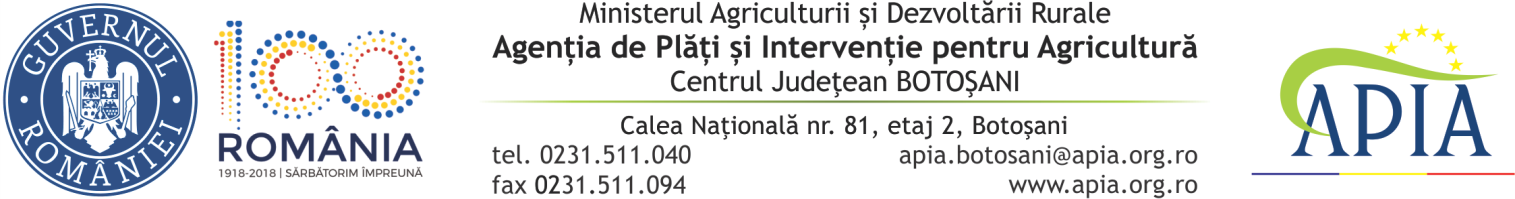 16 aprilie 2018Cantităţile de motorină aferente perioadei 1 octombrie  – 31 decembrie 2017, determinate la plată de către Agenţia de Plăţi şi Intervenţie pentru Agricultură și aprobate prin Ordinul Ministrului nr.556/05.04.2018 sunt:CONDUCEREA APIA CJ BOTOȘANINr.Crt.SpecificareCantităţi de motorină(litri)Valoare ajutor de stat(lei)1.Sectorul vegetal1.547.9642.691.1352.Sectorul zootehnic9.25816.096Total1.557.2222.707.231